                    T.C. AYANCIK BELEDİYESİ MECLİS KARARI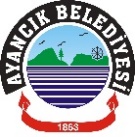 KARAR – 23   -  İlçemiz Beşiktaş Mahallesi 218 ada 10 ve 11 nolu parseller üzerinde Y:382313,043 X:4644548,013 Y:382322,484 X:4644551,311 Y:382319,186 X:4644560,751 Y:382309 X:4644557,454 koordinatları arasında kalan alanın Trafo yeri olarak ayrılması için PİN UİP:57277297 NİP:57773034 numaralı plan değişiklik teklifi İmar Komisyon Raporu ile birlikte değerlendirildiğinde; 	Plan değişikliği talep edilen alanın etrafında Küçük Sanayi Sitesi dükkanları ile imar yolları bulunmakta olup, ilçemizde 11.08.2021 tarihinde oluşan sel nedeniyle Küçük Sanayi Sitesi dükkanları ile Uyum Yapı Sitesine ait dükkanlar zarar görmüş, neticesinde de yıkılmıştır. Yıkılan işyerlerinin yerine yenilerinin yapılması gerekliliği oluşmuştur. Bu gerekçe sonucu ; imar planı değişikliği ile ilave Küçük Sanayi alanları tesis edilmiştir.	İmar planı değişikliği ile paftaları üzerinde gösterilen şekliyle planlanan Küçük Sanayi alanında oluşacak yeni işyerlerinin üzerinden yüksek gerilim hattı geçmektedir. Yedaş Samsun Bölge Müdürlüğü’ne yapılan kurum görüşü neticesinde Ayancık İlçesi Küçük Sanayi ve Uyum Yapı Sitelerinde bulunan taşınmazlarda yer alan enerji nakil hattı üzerindeki direğin yer değiştirme çalışmaları yapılacağı ifade edildiğinden, Uyum Yapı Sitesine ait 40 adet işyerinin enerji temini sağlamak için ekli plan tadilinde görüldüğü üzere 10X10 metre ebatlarında çekmeler dahil 100 m2’lik alan Trafo Alanı olarak; PİN UİP:57277297  NİP:57773034  nolu imar plan değişikliğinin yapılmasına, 5393 sayılı Belediye Kanununun 18/c fıkrası ile 3194 sayılı İmar Kanununun 8/b maddesi gereğince;  oturuma katılan üyelerin tamamının kabul yönünde oy kullanmaları üzerine oybirliği ile onanması kabul edildi.  ÜYELER: Hayrettin KAYA     		Fatma ÜSTÜN    	Hakan Aycan ALTINTAŞ     Belediye ve Meclis Başkanı 	Katip Üye 		Katip Üyeİhsan EKMEKÇİ      	 Seyfi ÖZER     	Necati SÖNMEZ       	Cihan ÖZKAYA Üye			Üye 			Üye				Üye Mustafa Aybars YAVUZ 	Ramazan YILDIZ       Özer YILDIRIM         Muhammet AĞANÜye 					Üye			 Üye			Üye		Ferhat ÜNAL Üye					 KARAR- 24 -     5393 sayılı Belediye  Kan. 33.maddesi gereği gizli oyla yapılan seçim sonucuna göre 2 adet encümen üyeliklerine; Fatma ÜSTÜN  	: 12 oy,Cihan ÖZKAYA 	: 12 oy alarak seçildiler. Hayrettin KAYA  		Fatma ÜSTÜN  		Hakan Aycan ALTINTAŞ Belediye Başkanı  	            Katip Üye			Katip ÜyeKARAR- 25-  Belediye meclisi 3 kişilik İmar Komisyonu üyeliğine görev süresi 1 yıl olarak, Cumhuriyet Halk Partisinden İhsan EKMEKÇİ   ve Mustafa Aybars YAVUZ,   Adalet ve Kalkınma Partisinden Özer YILDIRIM  oybirliği ile seçildiler.Hayrettin KAYA  		Fatma ÜSTÜN  		Hakan Aycan ALTINTAŞ Belediye Başkanı  	            Katip Üye			Katip ÜyeKARAR- 26 –  Belediye meclisi 3 kişilik Plan ve Bütçe Komisyonu üyeliğine görev süresi 1 yıl olarak,  Cumhuriyet Halk Partisinden Seyfi ÖZER  ve Necati SÖNMEZ,   Adalet ve Kalkınma Partisinden  Ferhat ÜNAL  oybirliği ile seçildiler.Hayrettin KAYA  		Fatma ÜSTÜN  		Hakan Aycan ALTINTAŞ Belediye Başkanı  	            Katip Üye			Katip Üye                    T.C. AYANCIK BELEDİYESİ MECLİS KARARIKARAR-27-   Belediye Başkanı Hayrettin KAYA ‘nın meclise sunmuş olduğu 01.01.2021- 31.12.2021 tarihleri arasını kapsayan “ Ayancık Belediye Başkanlığı 2021 yılı Faaliyet Raporu ”  oybirliği  ile kabul edildi. 	Meclis 1.Başkan vekili Necati SÖNMEZ daha sonra Meclis Başkanlığını Hayrettin KAYA ‘ya  bıraktı.Necati SÖNMEZ  		Fatma ÜSTÜN 		Hakan Aycan ALTINTAŞMeclis 1.  Başkan v.         	Katip Üye	             	Katip ÜyeKARAR – 28-  İlçemiz Cevizli Mahallesi 352 ada 1 ve 2 nolu parseller üzerine kurulu Belediye Başkanlığımıza ait Kapalı Spor Salonu Gençlik ve Spor İl Müdürlüğüne tahsisli olup; tahsis süresi dolduğundan yeniden tahsis talep edilmiştir. Bu konuda farklı görüşlerin Sağlıklı ve doğru bir şekilde ele alınabilmesi amacıyla işbu gündem maddesinin önümüzdeki Mayıs 2022 Meclis toplantısında gündem maddesi olarak yer almasına oybirliği ile karar verildi. Hayrettin KAYA  		Fatma ÜSTÜN  		Hakan Aycan ALTINTAŞ Belediye Başkanı  	            Katip Üye			Katip Üye                    T.C. AYANCIK BELEDİYESİ MECLİS KARARIKARAR -29-    Tüm-Bel-Sen ( Tüm Belediye ve Yerel Yönetim Hizmetleri Emekçileri Sendikası ) ile  Ayancık Belediyemiz arasında toplu sözleşme görüşmelerine başlanabilmesi amacıyla,  4688 Kamu Görevlileri Sendikaları ve Toplu Sözleşme Kanununun 32.maddesi gereği meri mevzuata göre, 5393 sayılı Belediye Kanununun 38 nci maddesi (g) bendi gereği  Belediye Başkanı Hayrettin KAYA’ya  toplu sözleşme görüşmelerine başlama ve Sözleşme yapmak üzere yetki verilmesi oybirliği ile kabul edildi. Hayrettin KAYA  		Fatma ÜSTÜN  		Hakan Aycan ALTINTAŞ Belediye Başkanı  	            Katip Üye			Katip ÜyeKARAR – 30 -  22.02.2007 tarihli resmi gazetede yayınlanarak yürürlüğe giren “Belediye ve Bağlı Kuruluşları ile Mahalli İdare Birlikleri Norm Kadro İlke ve Standartlarına Dair Yönetmelik “ hükümlerine uygun olarak ihdası yapılan ve halen boş bulunan  4.dereceli Teknisyen kadro ünvanına bugüne kadar atama yapılamamıştır. Gerekçe yazısında açıklandığı üzere Belediyemizin ihtiyaçları dikkate alındığında ekte yer alan  (II)  Sayılı Boş Memur Kadro (unvan) Değişiklik Teklif Cetveli,   bahse konu yönetmeliğin  11.maddesi ve 5393 sayılı Belediye Kan. 18/l maddesi gereği oybirliği ile kabul edildi. Hayrettin KAYA  		Fatma ÜSTÜN  		Hakan Aycan ALTINTAŞ Belediye Başkanı  	            Katip Üye			Katip ÜyeKARAR – 31 -  2464 sayılı Belediye Gelirleri Kanununun ilgili maddeleri gereği; Belediyemizce 2022 yılında uygulanan Ücretler Tarifesi, Vergi ve Harçlar Tarifesi ile Liman ve İskele Geçiş  ile Terminal Çıkış Tarifelerinin üzerinde yazılı açıklamaları ile birlikte (  Ücretler Tarifesinin; 11.Maddesi (a) bendine % 100 artış,  31.Maddesine % 50 Artış,  25,29,40 ve 41. Maddelerine ise artış öngörülmemiştir. Diğer maddelere ise % 30 artış yapılmıştır. İskele ve Liman Geçiş Tarifelerine % 30 artış yapılmıştır, Vergi ve harçlar Tarifesi Bakanlar Kurulunca yeni bir karar alınıncaya kadar 2013 yılının tarifelerinin uygulanmasına, Terminal Çıkış Tarifesinde 31.12.2021 tarih ve 31706 sayılı Resmi gazetede yayınlanan Tebliğe göre düzenlenmiştir)  ekte sunulan Tarifeler 5393 Sayılı Belediye Kan. 18/f maddesi gereği oybirliği ile karar verilmiştir.  Hayrettin KAYA  		Fatma ÜSTÜN  		Hakan Aycan ALTINTAŞ Belediye Başkanı  	            Katip Üye			Katip ÜyeKarar Tarihi05.04.2022	05.04.2022	Karar No   23Belediye Meclisini Teşkil Edenlerin Adı ve Soyadı BİRLEŞİM: 1OTURUM:1DÖNEM: Nisan 2022 Belediye Meclisini Teşkil Edenlerin Adı ve Soyadı BİRLEŞİM: 1OTURUM:1DÖNEM: Nisan 2022  Meclis Başkanı: Hayrettin KAYA        Katip Üyeler :  Fatma ÜSTÜN –  Hakan Aycan ALTINTAŞ  Meclis Başkanı: Hayrettin KAYA        Katip Üyeler :  Fatma ÜSTÜN –  Hakan Aycan ALTINTAŞ  Meclis Başkanı: Hayrettin KAYA        Katip Üyeler :  Fatma ÜSTÜN –  Hakan Aycan ALTINTAŞ Belediye Meclisini Teşkil Edenlerin Adı ve Soyadı BİRLEŞİM: 1OTURUM:1DÖNEM: Nisan 2022 Belediye Meclisini Teşkil Edenlerin Adı ve Soyadı BİRLEŞİM: 1OTURUM:1DÖNEM: Nisan 2022 OTURUMA KATILANLAR:  Necati SÖNMEZ  - Seyfi ÖZER- Ramazan YILDIZ -  İhsan EKMEKÇİ - Cihan ÖZKAYA- Mustafa Aybars YAVUZ-Ferhat ÜNAL - Muhammet AĞAN-  Özer YILDIRIMOTURUMA KATILAMAYANLAR:  -OTURUMA KATILANLAR:  Necati SÖNMEZ  - Seyfi ÖZER- Ramazan YILDIZ -  İhsan EKMEKÇİ - Cihan ÖZKAYA- Mustafa Aybars YAVUZ-Ferhat ÜNAL - Muhammet AĞAN-  Özer YILDIRIMOTURUMA KATILAMAYANLAR:  -OTURUMA KATILANLAR:  Necati SÖNMEZ  - Seyfi ÖZER- Ramazan YILDIZ -  İhsan EKMEKÇİ - Cihan ÖZKAYA- Mustafa Aybars YAVUZ-Ferhat ÜNAL - Muhammet AĞAN-  Özer YILDIRIMOTURUMA KATILAMAYANLAR:  -Karar Tarihi06.04.2022	06.04.2022	Karar No   27Belediye Meclisini Teşkil Edenlerin Adı ve Soyadı BİRLEŞİM: 2OTURUM:1DÖNEM: Nisan 2022 Belediye Meclisini Teşkil Edenlerin Adı ve Soyadı BİRLEŞİM: 2OTURUM:1DÖNEM: Nisan 2022  Meclis Başkanı: Hayrettin KAYA        Katip Üyeler :  Fatma ÜSTÜN –  Hakan Aycan ALTINTAŞ  Meclis Başkanı: Hayrettin KAYA        Katip Üyeler :  Fatma ÜSTÜN –  Hakan Aycan ALTINTAŞ  Meclis Başkanı: Hayrettin KAYA        Katip Üyeler :  Fatma ÜSTÜN –  Hakan Aycan ALTINTAŞ Belediye Meclisini Teşkil Edenlerin Adı ve Soyadı BİRLEŞİM: 2OTURUM:1DÖNEM: Nisan 2022 Belediye Meclisini Teşkil Edenlerin Adı ve Soyadı BİRLEŞİM: 2OTURUM:1DÖNEM: Nisan 2022 OTURUMA KATILANLAR:  Necati SÖNMEZ  - Seyfi ÖZER- Ramazan YILDIZ -  İhsan EKMEKÇİ - Cihan ÖZKAYA- Mustafa Aybars YAVUZ-Ferhat ÜNAL - Muhammet AĞAN-  Özer YILDIRIMOTURUMA KATILAMAYANLAR:  -OTURUMA KATILANLAR:  Necati SÖNMEZ  - Seyfi ÖZER- Ramazan YILDIZ -  İhsan EKMEKÇİ - Cihan ÖZKAYA- Mustafa Aybars YAVUZ-Ferhat ÜNAL - Muhammet AĞAN-  Özer YILDIRIMOTURUMA KATILAMAYANLAR:  -OTURUMA KATILANLAR:  Necati SÖNMEZ  - Seyfi ÖZER- Ramazan YILDIZ -  İhsan EKMEKÇİ - Cihan ÖZKAYA- Mustafa Aybars YAVUZ-Ferhat ÜNAL - Muhammet AĞAN-  Özer YILDIRIMOTURUMA KATILAMAYANLAR:  -Karar Tarihi07.04.2022	07.04.2022	Karar No   29Belediye Meclisini Teşkil Edenlerin Adı ve Soyadı BİRLEŞİM: 3OTURUM:1DÖNEM: Nisan 2022 Belediye Meclisini Teşkil Edenlerin Adı ve Soyadı BİRLEŞİM: 3OTURUM:1DÖNEM: Nisan 2022  Meclis Başkanı: Hayrettin KAYA        Katip Üyeler :  Fatma ÜSTÜN –  Hakan Aycan ALTINTAŞ  Meclis Başkanı: Hayrettin KAYA        Katip Üyeler :  Fatma ÜSTÜN –  Hakan Aycan ALTINTAŞ  Meclis Başkanı: Hayrettin KAYA        Katip Üyeler :  Fatma ÜSTÜN –  Hakan Aycan ALTINTAŞ Belediye Meclisini Teşkil Edenlerin Adı ve Soyadı BİRLEŞİM: 3OTURUM:1DÖNEM: Nisan 2022 Belediye Meclisini Teşkil Edenlerin Adı ve Soyadı BİRLEŞİM: 3OTURUM:1DÖNEM: Nisan 2022 OTURUMA KATILANLAR:  Necati SÖNMEZ  - Seyfi ÖZER- Ramazan YILDIZ -  İhsan EKMEKÇİ - Cihan ÖZKAYA- Mustafa Aybars YAVUZ-Ferhat ÜNAL - Muhammet AĞAN-  OTURUMA KATILAMAYANLAR:  Özer YILDIRIM(izinli)  -OTURUMA KATILANLAR:  Necati SÖNMEZ  - Seyfi ÖZER- Ramazan YILDIZ -  İhsan EKMEKÇİ - Cihan ÖZKAYA- Mustafa Aybars YAVUZ-Ferhat ÜNAL - Muhammet AĞAN-  OTURUMA KATILAMAYANLAR:  Özer YILDIRIM(izinli)  -OTURUMA KATILANLAR:  Necati SÖNMEZ  - Seyfi ÖZER- Ramazan YILDIZ -  İhsan EKMEKÇİ - Cihan ÖZKAYA- Mustafa Aybars YAVUZ-Ferhat ÜNAL - Muhammet AĞAN-  OTURUMA KATILAMAYANLAR:  Özer YILDIRIM(izinli)  -